OBVESTILO O VPISU V ŠTUDIJSKEM LETU 2023/2024  V VIŠJE LETNIKE, V ABSOLVENTSKI STAŽ, PONOVNI VPIS, PODALJŠAN STATUSElektronski vpis lahko izvedete študenti, ki izpolnjujete pogoje za vpis (izpiti morajo biti zavedeni v Aips) ali vam je vpis odobrila Komisija za študijske zadeve. ELEKTRONSKI VPIS K elektronskemu vpisu pristopite preko svojega AIPS računa:se prijavite (enako kot prijava na izpit) v zavihku študij poiščete elektronski vpis.VPIS V ABSOLVENTSKI STAŽV absolventski staž se lahko vpišete vsi, ki še niste ponavljali letnik ali spremenili študijski program.Če ste v času študija ponavljali letnik ali spremenili študijski program,  vam status preneha ob zaključku zadnjega semestra (ni absolventa).Med elektronskim vpisom boste izvedli naslednje postopke:Izpolnili anketo, ki je pogoj za izvedbo vpisa.Preverili podatke in jih po potrebi spremenili ali dopolnili – telefon, stalni naslov,...Izbrali vrsto vpisa: vpis v višji letnik,  vpis v redni absolventski staž, ponovni vpis,  podaljšanje statusa (samo na podlagi rešene prošnje KZŠ).Izbrali izbirne predmete 2. oz. 3. letnika  1. stopnje ali 2. letnika 2. stopnje v skladu s programom (dodatna navodila in nabor sta objavljena v priponki). Izbrani predmeti se bodo izpisali na vpisnem listu.Nabor predmetov vpisanega ŠP (steber A), nabor predmetov drugih ŠP iste stopnje FKKT (steber B), nabor predmetov ŠP UM (steber C) je objavljen v katalogu bolonjskih predmetov https://aips.um.si/PredmetiBP5/main.asp . Če boste izbrali izbirne predmete na drugem ŠP FKKT (steber B), ali prosto izbirne predmete na drugi članici UM (steber C) ali na izmenjavi, izpolnite obrazec, ki je objavljen na spletu  .Potrdili vpis in obojestransko natisnili vpisni list, ga podpisali in oddali v referat.ELEKTRONSKI VPIS BO POTEKAL OD 15. 8. 2023 DO 27. 9. 2023Vpisno dokumentacijo lahko prinesete v referat v času uradnih ur (od 11. do 13. ure) ali pošljete po pošti - DOKUMENTACIJA MORA PRISPETI V REFERAT NAJKASNEJE  DO 28 9. 2023!Pošljete jo na naslov: FAKULTETA ZA KEMIJO IN KEMIJSKO TEHNOLOGIJO,                                        Smetanova ul. 17, 2000 Maribor (ZA REFERAT – VPIS)Vpisna dokumentacija zajema:podpisan vpisni list,študentsko izkaznico,dokazilo o nezgodnem zavarovanju: študenti študijskih programov 1. in 2. stopnje morajo biti zaradi posebnih tveganj pri delu v laboratorijih, nezgodno zavarovani. Zavarovalno premijo za nezgodno zavarovanje plača študent pri katerikoli zasebni zavarovalnici in kopijo dokazila o plačilu predloži ob vpisu,obrazec za izbirne predmete, če ste izbrali izbirne predmete na drugem ŠP FKKT na drugi članici UM ali jih boste opravili na izmenjavi.Študentsko izkaznico, potrdila o vpisu potrdila o opravljenih izpitih in račun za plačilo vpisnih stroškov v skladu s cenikom UM, vam bomo poslali domov v roku 5 delovnih dni po oddajo dokumentacije.Študenti, ki boste oddali na Komisijo za študijske zadeve prošnjo za vpis, ponavljanje letnika, prepis, ali podaljšanje statusa, boste izvedli vpis, ko bo vašo prošnjo obravnavala komisija in bodo znani rezultati (preberite Navodila za oddajo prošenj).Junij, 2023                                                                             Referat za študentske zadeve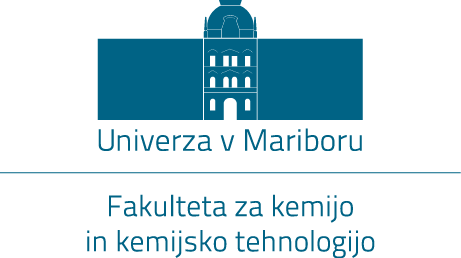 